Departamentul ..............................................Studii universitare de LicenţăDomeniul: ............................................Programul de studii: ................TEMAPROIECTULUI DE DIPLOMĂAutor,Absolvent: ........................................................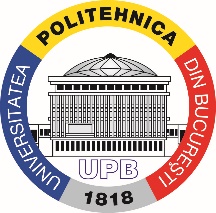 Universitatea POLITEHNICA din BucureştiFacultatea de Inginerie Industrială şi Robotică (021) 4029520, (021) 4029302/ Fax: 0213107753http://www.fiir.upb.ro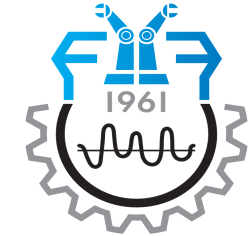 ..............................................................................................Conducător științific,Conducător științific,......................................................................................................................Decan,Director de departament,Prof.dr.ing.ec.  DOICIN Cristian-VasileProf.dr.ing. ............................................